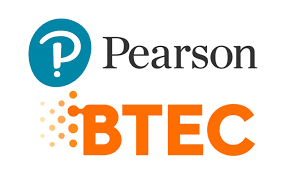 Project proposal formStudent DetailsStudent DetailsDateStudent NameStudent NumberDateDateCentre Name – HOTEL SCHOOL Hotel Management College, Riga, Latvia; Centre Number: 90478Tutor - Proposed Title - Centre Name – HOTEL SCHOOL Hotel Management College, Riga, Latvia; Centre Number: 90478Tutor - Proposed Title - Centre Name – HOTEL SCHOOL Hotel Management College, Riga, Latvia; Centre Number: 90478Tutor - Proposed Title - Section One: Title, aims, objectivesTitle or working title of project (in the form of a question, objective or hypothesis)Project aims and objectives (e.g. what do you wish to achieve? What do you want to learn to do? What do you want to find out?)Section Two: Reasons for choosing this projectReasons for choosing the project (e.g. links to other subjects you are studying, personal interest, future plans, knowledge/skills you want to improve, why you feel the topic is important)Section Three: Precedents and sourcesUse of key literature sources and precedents to support your project objectivesSection Four: Activities and timescalesActivities to be carried out during the projectActivities to be carried out during the projectActivities to be carried out during the projectActivities to be carried out during the projectHow long will this take:Milestone one:Milestone one:Milestone one:Milestone one:Milestone one:Target date (set by tutor):Target date (set by tutor):Target date (set by tutor):Target date (set by tutor):Target date (set by tutor):Milestone two:Milestone two:Milestone two:Milestone two:Milestone two:Target date (set by tutor):Target date (set by tutor):Target date (set by tutor):Target date (set by tutor):Target date (set by tutor):Comments and agreement from tutorComments and agreement from tutorComments and agreement from tutorComments and agreement from tutorComments:I confirm that the project is not work that has been or will be submitted for another qualification and is appropriate:I confirm that the project is not work that has been or will be submitted for another qualification and is appropriate:I confirm that the project is not work that has been or will be submitted for another qualification and is appropriate:I confirm that the project is not work that has been or will be submitted for another qualification and is appropriate:I confirm that the project is not work that has been or will be submitted for another qualification and is appropriate:Agreed:(name)(date)Comments and agreement from project proposal reviewer (if applicable)Comments and agreement from project proposal reviewer (if applicable)Comments and agreement from project proposal reviewer (if applicable)Comments and agreement from project proposal reviewer (if applicable)Comments and agreement from project proposal reviewer (if applicable)Comments:I confirm that the project is not work that has been or will be submitted for another qualification and is appropriate:I confirm that the project is not work that has been or will be submitted for another qualification and is appropriate:I confirm that the project is not work that has been or will be submitted for another qualification and is appropriate:I confirm that the project is not work that has been or will be submitted for another qualification and is appropriate:I confirm that the project is not work that has been or will be submitted for another qualification and is appropriate:Agreed:(name)(date)